                ПРИКАЗ                                                                          JAKAPУ 15.11.2022г.                                                                                    №   536    О    проведении мониторинга реализации программ наставничества в общеобразовательных организациях В целях оценки эффективности реализации программ наставничества общеобразовательных организаций и достижения показателя 100% охвата программами наставничества педагогических работников общеобразовательных организаций (далее - Программы наставничества) в рамках реализации проекта «Современная школа» национального проекта «Образование» на основании приказа Министерства образования и науки РА№ 1193 от 10.11.2022г., письма ИПК и ППРО РА  №1169 от15.11.2022г. приказываю:  1.Провести мониторинг наличия на сайтах общеобразовательных организаций подтверждающих документов о реализации Программы наставничества  (приказов об утверждении Программ/Положений о наставничестве, приказов о закреплении наставнических пар педагогических работников, Планов работы наставнических пар, отчетов о реализации Программ наставничества за 2021-22уч.год) в срок до 25 ноября 2022г.2.Возложить  ответственность  за проведение мониторинга в срок до 25.11.2022г.  на руководителей   общеобразовательных  организаций, Апитову Г.А. 3.Контроль за исполнением  настоящего приказа возложить на заместителя  Акпашеву Л.П.  Начальник  отдела  образования                                      Тегерекова И.В.Исп.Апитова Г.А.20036                    Муниципальное образование«Онгудайский район»Администрация района (аймака)Отдел образования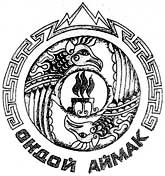 Муниципал тозолмо«Ондой аймак»Муниципал тозолмонин администрациязыУреду болуги